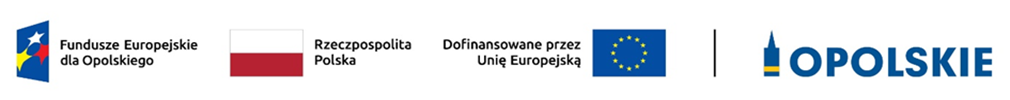 WP.6021.02.2024 - wyniki	                                                             Opole, 27.06.2024 r.	INFORMACJA O WYBORZE NAJKORZYSTNIEJSZEJ OFERTY NA ZADANIE NR 1, 2 i 3         Zarząd Dróg Wojewódzkich w Opolu informuje, że w wyniku postępowania o udzielenie zamówienia publicznego na: „Pełnienie nadzoru inwestorskiego dla zadania: „Rozbudowa drogi wojewódzkiej   nr   454   na odcinku Kup-Ładza” - z podziałem na zadania” przeprowadzonego w trybie podstawowym bez przeprowadzenia negocjacji, wybrano uznając za najkorzystniejszą:1) na zadanie nr 1 ofertę nr 3 złożoną przez wykonawcę: Zbigniew Kaczor NADZÓR I PROJEKTOWANIEul. Dworska 1445-749 Opoleza cenę 14.760,00 PLN brutto i zadeklarowanym czasem reakcji wynoszącym 1 godzinę.Oferta wyżej wymienionego wykonawcy spełnia wymagania specyfikacji warunków zamówienia na zadanie nr 1 i otrzymała w kryteriach oceny ofert 100,00 punktów, w tym:- 60,00 punktów w kryterium „cena”,- 40,00 punktów w kryterium „czas reakcji”.2) na zadanie nr 2 ofertę nr 2 złożoną przez wykonawcę: Marek Mazur Zakład Usług Budowlanych PROEKOul. Daszyńskiego 7046-060 Prószkówza cenę 7.134,00 PLN brutto i zadeklarowanym czasem reakcji wynoszącym 1 godzinę.Oferta wyżej wymienionego wykonawcy spełnia wymagania specyfikacji warunków zamówienia na zadanie nr 2 i otrzymała w kryteriach oceny ofert 100,00 punktów, w tym:- 60,00 punktów w kryterium „cena”,- 40,00 punktów w kryterium „czas reakcji”.3) na zadanie nr 3 ofertę nr 3 złożoną przez wykonawcę: Zbigniew Kaczor NADZÓR I PROJEKTOWANIEul. Dworska 1445-749 Opoleza cenę 6.765,00 PLN brutto i zadeklarowanym czasem reakcji wynoszącym 1 godzinę.Oferta wyżej wymienionego wykonawcy spełnia wymagania specyfikacji warunków zamówienia na zadanie nr 3 i otrzymała w kryteriach oceny ofert 100,00 punktów, w tym:- 60,00 punktów w kryterium „cena”,- 40,00 punktów w kryterium „czas reakcji”.Zamawiający może zawrzeć umowę z wybranym wykonawcą na zadanie nr 1 i na zadanie nr 2, na podstawie art. 308 ust. 3 pkt 1) lit. a) ustawy Prawo zamówień publicznych, w terminie krótszym niż 5 dni od dnia przesłania zawiadomienia o wyborze najkorzystniejszej oferty, jeżeli zawiadomienie zostało przesłane przy użyciu środków komunikacji elektronicznej, albo 10 dni – jeżeli zostało przesłane w inny sposób, gdyż w postępowaniu o udzielenie zamówienia na zadanie nr 1 i na zadanie nr 2, prowadzonym w trybie podstawowym bez przeprowadzania negocjacji, złożono tylko po jednej ofercie.Podpisanie umów na zadanie nr 3 nastąpi w terminie nie krótszym niż 5 dni od dnia przesłania zawiadomienia o wyborze najkorzystniejszych ofert, jeżeli zawiadomienie to zostało przesłane przy użyciu środków komunikacji elektronicznej, albo 10 dni – jeżeli zostało przesłane w inny sposób.Pozostałe oferty złożone przez wykonawców otrzymały następujące ilości punktów w kryteriach oceny ofert:1) na zadanie nr 3: - oferta nr 1 złożona przez: „TR TELEKOM” Usługi Projektowe i Wykonawstwo Tomasz Ruciński, ul. Hallera 4B/53, 45-867 Opole otrzymała 95,93 punktów, w tym:     - 55,93 punktów w kryterium „cena”,     - 40,00 punktów w kryterium „czas reakcji”,- oferta nr 4 złożona przez: Biuro Projektowe ADABRA Magda Grosz-Florek,   ul. Cegielniana 4, 47-303 Krapkowice otrzymała 95,05 punktów, w tym:     - 55,05 punktów w kryterium „cena”,     - 40,00 punktów w kryterium „czas reakcji”.							DYREKTOR  						       Bartłomiej Horaczuk